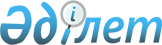 Осакаров аудандық маслихатының 11 сессиясының 2016 жылғы 23 желтоқсандағы № 161 "2017-2019 жылдарға арналған аудандық бюджет туралы" шешіміне өзгерістер енгізу туралы
					
			Мерзімі біткен
			
			
		
					Қарағанды облысы Осакаров аудандық мәслихатының 2017 жылғы 14 шілдедегі 20 сессиясының № 275 шешімі. Қарағанды облысының Әділет департаментінде 2017 жылғы 24 шілдеде № 4318 болып тіркелді. Мерзімі өткендіктен қолданыс тоқтатылды
      Қазақстан Республикасының 2008 жылғы 4 желтоқсандағы Қазақстан Республикасының Бюджет Кодексіне, Қазақстан Республикасының 2001 жылғы 23 қаңтардағы "Қазақстан Республикасындағы жергілікті мемлекеттік басқару және өзін-өзі басқару туралы" Заңына сәйкес, аудандық маслихат ШЕШІМ ЕТТІ:
      1. Осакаров аудандық мәслихатының 2016 жылғы 23 желтоқсандағы 11 сессиясының "2017-2019 жылдарға арналған аудандық бюджет туралы" № 161 шешіміне (нормативтік құқықтық актілерді мемлекеттік тіркеу Тізілімінде № 4074 болып тіркелген, 2017 жылғы 5 қаңтарда "Сельский труженик" газетінде № 1 (7537), Қазақстан Республикасы нормативтік құқықтық актілерінің эталондық бақылау банкінде электрондық түрде 2017 жылғы 17 қаңтарда жарияланған), келесі өзгерістер енгізілсін:
      1) 1-тармақ келесі редакцияда мазмұндалсын:
      "1. 2017-2019 жылдарға арналған аудандық бюджет 1, 2, 3, 4, 5, 6, 7 қосымшаларға сәйкес, оның ішінде 2017 жылға келесі көлемдерде бекітілсін:
      1) кірістер -5 033 609 мың теңге, оның ішінде:
      салықтық түсімдер бойынша – 855 363 мың теңге;
      салықтық емес түсімдер бойынша – 11 097 мың теңге;
      негізгі капиталды сатудан түсетін түсімдер бойынша - 22 500 мың теңге;
      трансферттер түсімдері бойынша – 4 144 649 мың теңге;
      2) шығындар - 5 142 270 мың теңге;
      3) таза бюджеттік кредиттеу - 60 740 мың теңге;
      бюджеттік кредиттер - 85 087 мың теңге;
      бюджеттік кредиттерді өтеу - 24 347 мың теңге;
       4) қаржы активтерімен операциялар бойынша сальдо - 0 мың теңге:
      қаржы активтерін сатып алу – 0 мың теңге;
      мемлекеттің қаржы активтерін сатудың түсетін түсімдер – 0 мың теңге;
      5) бюджет тапшылығы (профициті) - алу 169 401 мың теңге;
      6) бюджет тапшылығын қаржыландыру (профицитін пайдалану) - 169 401 мың теңге:
      қарыздар түсімі - 85 087 мың теңге;
      қарыздарды өтеу - 24 347 мың теңге; 
      бюджет қаражатының пайдаланылатын қалдықтары – 108 661 мың теңге.";
      2) көрсетілген шешімге 1, 4, 5, 6 қосымшалары осы шешімге 1, 2, 3, 4 қосымшаларына сәйкес жаңа редакцияда мазмұндалсын.
      2. Осы шешім 2017 жылғы 1 қаңтардан бастап қолданысқа енеді.
      КЕЛІСІЛДІ:
      2017 жылғы "14" шілде  2017 жылға аудандық бюджет 2017 жылғы аудандық бюджетке нысаналы трансферттер және бюджеттік несие 2017 жылға арналған кент, ауыл, ауылдық округтері әкімдерінің аппараттары бойынша шығындар 2017 жылға арналған аудандық бюджеттің жергілікті өзін-өзі басқару органдарына трансферттер сомасын бөлудің көлемдері
					© 2012. Қазақстан Республикасы Әділет министрлігінің «Қазақстан Республикасының Заңнама және құқықтық ақпарат институты» ШЖҚ РМК
				
      Сессия төрағасы 

Н. Кобжанов

      Аудандық маслихаттың хатшысы 

К. Саккулаков

      Осакаров ауданының экономика жәнеқаржы бөлімінің басшысы Е. Темиров
Осакаров аудандық маслихатының
 20 сессиясының 2017 жылғы 14
шілде № 275 шешіміне
1 – қосымша Осакаров аудандық маслихатының
 11 сессиясының 2016 жылғы 23
желтоқсандағы № 161 шешіміне
1 – қосымша 
Санаты
Санаты
Санаты
Санаты
Сомасы,
мың теңге
Сыныбы
Сыныбы
Сыныбы
Сомасы,
мың теңге
Ішкі сыныбы
Ішкі сыныбы
Сомасы,
мың теңге
Атаулары
Сомасы,
мың теңге
1
2
3
4
5
1.КІРІСТЕР
5 033 609
1
Салықтық түсімдер
855 363
01
Табыс салығы
216 695
2
Жеке табыс салығы
216 695
03
Әлеуметтік салық
172 432
1
Әлеуметтік салық
172 432
04
Меншікке салынатын салықтар
382 856
1
Мүлікке салынатын салықтар
279 240
3
Жер салығы
25 065
4
Көлік құралдарына салынатын салық
66951
5
Бірыңғай жер салығы 
11600
05
Тауарларға, жұмыстарға және қызметтерге салынатын ішкі салықтар
79111
2
Акциздер 
4494
3
Табиғи және басқа да ресурстарды пайдаланғаны үшін түсетін түсімдер
48600
4
Кәсіпкерлік және кәсіби қызметті жүргізгені үшін алынатын алымдар
26017
08
Заңдық маңызы бар әрекеттерді жасағаны және (немесе) оған уәкілеттігі бар мемлекеттік органдар немесе лауазымды адамдар құжаттар бергені үшін алынатын міндетті төлемдер
4269
1
Мемлекеттік баж
4269
2
Салықтық емес түсімдер
11097
01
Мемлекеттік меншіктен түсетін кірістер 
5736
1
Мемлекеттік кәсіпорындардың таза кірісі бөлігінің түсімдері
95
5
Мемлекет меншігіндегі мүлікті жалға беруден түсетін кірістер
5641
03
Мемлекеттік бюджеттен қаржыландырылатын мемлекеттік мекемелер ұйымдастыратын мемлекеттік сатып алуды өткізуден түсетін ақша түсімдері 
316
1
Мемлекеттік бюджеттен қаржыландырылатын мемлекеттік мекемелер ұйымдастыратын мемлекеттік сатып алуды өткізуден түсетін ақша түсімдері 
316
04
Мемлекеттік бюджеттен қаржыландырылатын, сондай-ақ Қазақстан Республикасы Ұлттық Банкінің бюджетінен (шығыстар сметасынан) қамтылатын және қаржыландырылатын мемлекеттік мекемелер салатын айыппұлдар, өсімпұлдар, санкциялар, өндіріп алулар
695
1
Мұнай секторы ұйымдарынан түсетін түсімдерді қоспағанда, мемлекеттік бюджеттен қаржыландырылатын, сондай-ақ Қазақстан Республикасы Ұлттық Банкінің бюджетінен (шығыстар сметасынан) қамтылатын және қаржыландырылатын мемлекеттік мекемелер салатын айыппұлдар, өсімпұлдар, санкциялар, өндіріп алулар
695
06
Басқа да салықтық емес түсімдер 
4350
1
Басқа да салықтық емес түсімдер
4350
3
Негізгі капиталды сатудан түсетін түсімдер
22 500
01
Мемлекеттік мекемелерге бекітілген мемлекеттік мүлікті сату
3000
1
Мемлекеттік мекемелерге бекітілген мемлекеттік мүлікті сату
3000
03
Жерді және материалдық емес активтерді сату
19 500
1
Жерді сату
19500
4
Трансферттердің түсімдері
4 144 649
02
Мемлекеттік басқарудың жоғары тұрған органдарынан түсетін трансферттер      
4 144 649
2
Облыстық бюджеттен түсетін трансферттер
4 144 649
Функционалдық топ
Функционалдық топ
Функционалдық топ
Функционалдық топ
Функционалдық топ
Сома,
мың
теңге
Кіші функция
Кіші функция
Кіші функция
Кіші функция
Сома,
мың
теңге
Бюджеттік бағдарламалардың әкімшісі
Бюджеттік бағдарламалардың әкімшісі
Бюджеттік бағдарламалардың әкімшісі
Сома,
мың
теңге
Бағдарлама
Бағдарлама
Сома,
мың
теңге
Атауы
Сома,
мың
теңге
II. Шығындар
5 142 270
01
Жалпы сипаттағы мемлекеттік қызметтер
704 626
1
Мемлекеттік басқарудың жалпы функцияларын орындайтын өкілді, атқарушы және басқа органдар 
519 080
112
Аудан (облыстық маңызы бар қала) мәслихатының аппараты
17821
001
Аудан (облыстық маңызы бар қала) мәслихатының қызметін қамтамасыз ету жөніндегі қызметтер
17821
122
Аудан (облыстық маңызы бар қала) әкімінің аппараты
121260
001
 Аудан (облыстық маңызы бар қала) әкімінің қызметін қамтамасыз ету жөніндегі қызметтер
106502
003
Мемлекеттік органның күрделі шығыстары
14758
123
Қаладағы аудан, аудандық маңызы бар қала, кент, ауыл, ауылдық округ әкімінің аппараты
379999
001
Қаладағы аудан, аудандық маңызы бар қаланың, кент, ауыл, ауылдық округ әкімінің қызметін қамтамасыз ету жөніндегі қызметтер
310216
022
Мемлекеттік органның күрделі шығыстары
69783
2
Қаржылық қызмет
7 607
459
Ауданның (облыстық маңызы бар қаланың) экономика және қаржы бөлімі
7 607
003
Салық салу мақсатында мүлікті бағалауды жүргізу
1513
010
Жекешелендіру, коммуналдық меншікті басқару, жекешелендіруден кейінгі қызмет және осыған байланысты дауларды реттеу
 6094 
9
Жалпы сипаттағы өзге де мемлекеттік қызметтер 
177 939
459
Ауданның (облыстық маңызы бар қаланың) экономика және қаржы бөлімі 
39579
001
Ауданның (облыстық маңызы бар қаланың) экономикалық саясаттын қалыптастыру мен дамыту, мемлекеттік жоспарлау, бюджеттік атқару және коммуналдық меншігін басқару саласыңдағы мемлекеттік саясатты іске асыру жөніндегі қызметтер
38254
015
Мемлекеттік органның күрделі шығыстары
1325
471
Ауданның (облыстық маңызы бар қаланың) білім, дене шынықтыру және спорт бөлімі
11381
001
Жергілікті деңгейде білім, дене шынықтыру және спорт саласындағы мемлекеттік саясатты іске асыру жөніндегі қызметтер
11381
486
Ауданның (облыстық маңызы бар қаланың) жер қатынастары, сәулет және қала құрылысы бөлімі
23497
001
Жергілікті деңгейде жер қатынастары, сәулет және қала құрылысын реттеу саласындағы мемлекеттік саясатты іске асыру жөніндегі қызметтер
23 167
003
Мемлекеттік органның күрделі шығыстары
330
492
Ауданның (облыстық маңызы бар қаланың) тұрғын үй-коммуналдық шаруашылығы, жолаушылар көлігі, автомобиль жолдары және тұрғын үй инспекциясы бөлімі
92511
001
Жергілікті деңгейде тұрғын үй- коммуналдық шаруашылық, жолаушылар көлігі, автомобиль жолдары және тұрғын үй инспекциясы саласындағы мемлекеттік саясатты іске асыру жөніндегі қызметтер
14020
067
Ведомстволық бағыныстағы мемлекеттік мекемелерінің және ұйымдарының күрделі шығыстары
78491
494
Ауданның (облыстық маңызы бар қаланың) кәсіпкерлік және өнеркәсіп бөлімі 
10971
001
Жергілікті деңгейде кәсіпкерлікті және өнеркәсіпті дамыту саласындағы мемлекеттік саясатты іске асыру жөніндегі қызметтер
10796
003
Мемлекеттік органның күрделі шығыстары
175
02
Қорғаныс
9818
1
Әскери мұқтаждар
2882
122
Аудан (облыстық маңызы бар қала ) әкімінің аппараты
2882
005
Жалпыға бірдей әскери міндетті атқару шеңберіндегі іс-шаралар
2882
2
Төтенше жағдайлар жөніндегі жұмыстарды ұйымдастыру
 6936
122
Аудан (облыстық маңызы бар қала) әкімінің аппараты
6936
006
Аудан (облыстық маңызы бар қала) ауқымындағы төтенше жағдайлардың алдын алу және оларды жою
5460
007
Аудандық (қалалық) ауқымдағы дала өрттерінің, сондай-ақ мемлекеттік өртке қарсы қызмет органдары құрылмаған елді мекендерде өрттердің алдын алу және оларды сөндіру жөніндегі іс-шаралар
1476
03
Қоғамдық тәртіп, қауіпсіздік, құқықтық, сот, қылмыстық-атқару қызметі
1377
9
Қоғамдық тәртіп және қауіпсіздік саласындағы басқа да қызметтер
1377
492
Ауданның (облыстық маңызы бар қаланың) тұрғын үй-коммуналдық шаруашылығы, жолаушылар көлігі, автомобиль жолдары және тұрғын үй инспекциясы бөлімі
1377
021
Елдi мекендерде жол қозғалысы қауiпсiздiгін қамтамасыз ету
1377
04
Білім беру
3 092 050
1
Мектепке дейінгі тәрбие және оқыту 
373385
471
Ауданның (облыстық маңызы бар қаланың) білім, дене шынықтыру және спорт бөлімі
373385
003
Мектепке дейінгі тәрбие мен оқыту ұйымдарының қызметін қамтамасыз ету
142915
040
Мектепке дейінгі білім беру ұйымдарында мемлекеттік білім беру тапсырысын іске асыруға
230470
2
Бастауыш, негізгі орта және жалпы орта білім беру
2 551 258
123
Қаладағы аудан, аудандық маңызы бар қала, кент, ауыл, ауылдық округ әкімінің аппараты
3 251
005
Ауылдық жерлерде балаларды мектепке дейін тегін алып баруды және кері алып келуді ұйымдастыру
3 251
471
Ауданның (облыстық маңызы бар қаланың) білім, дене шынықтыру және спорт бөлімі
2 548 007
004
Жалпы білім беру
2 374 995
005
Балалар мен жасөспірімдерге қосымша білім беру
76473
028
Балалар мен жасөспірімдерге спорт бойынша қосымша білім беру
96539
9
Білім беру саласындағы өзге де қызметтер
167 407
471
Ауданның (облыстық маңызы бар қаланың) білім, дене шынықтыру және спорт бөлімі
167 407
009
Ауданның (областык маңызы бар қаланың) мемлекеттік білім беру мекемелер үшін оқулықтар мен оқу-әдiстемелiк кешендерді сатып алу және жеткізу
57115
020
Жетім баланы (жетім балаларды) және ата-аналарының қамқорынсыз қалған баланы (балаларды) күтіп-ұстауға асыраушыларына ай сайынғы ақшалай қаражат төлемдері
34086
027
Жетім баланы (жетім балаларды) және ата-анасының қамқорлығынсыз қалған баланы (балаларды) асырап алғаны үшін Қазақстан азаматтарына біржолғы ақша қаражатын төлеуге арналған төлемдер
638
029
Балалар мен жасөспірімдердің психикалық денсаулығын зерттеу және халыққа психологиялық-медициналық-педагогикалық консультациялық көмек көрсету
12874
067
Ведомстволық бағыныстағы мемлекеттік мекемелерінің және ұйымдарының күрделі шығыстары
62694
06
Әлеуметтік көмек және әлеуметтік қамсыздандыру
240 965
1
Әлеуметтік қамсыздандыру
28026
451
Ауданның (облыстық маңызы бар қаланың) жұмыспен қамту және әлеуметтік бағдарламалар бөлімі
23464
005
Мемлекеттік атаулы әлеуметтік көмек
 634
016
18 жасқа дейінгі балаларға мемлекеттік жәрдемақылар
9500
025
"Өрлеу" жобасы бойынша келісілген қаржылай көмекті енгізу
13330
471
Ауданның (облыстық маңызы бар қаланың) білім, дене шынықтыру және спорт бөлімі
4562
030
Патронат тәрбиешілерге берілген баланы (балаларды) асырап бағу
4562
2
Әлеуметтік көмек 
168333
451
Ауданның (облыстық маңызы бар қаланың) жұмыспен қамту және әлеуметтік бағдарламалар бөлімі
168333
002
Жұмыспен қамту бағдарламасы 
42606
004
Ауылдық жерлерде тұратын денсаулық сақтау, білім беру, әлеуметтік қамтамасыз ету, мәдениет, спорт және ветеринар мамандарына отын сатып алуға Қазақстан Республикасының заңнамасына сәйкес әлеуметтік көмек көрсету
2886
006
Тұрғын үйге көмек көрсету
11806
007
Жергілікті өкілетті органдардың шешімі бойынша мұқтаж азаматтардың жекелеген топтарына әлеуметтік көмек
16115
010
Үйден тәрбиеленіп оқытылатын мүгедек балаларды материалдық қамтамасыз ету
197
014
Мұқтаж азаматтарға үйде әлеуметтік көмек көрсету
61429
017
Мүгедектерді оңалту жеке бағдарламасына сәйкес, мұқтаж мүгедектерді міндетті гигиеналық құралдармен және ымдау тілі мамандарының қызмет көрсетуін, жеке көмекшілермен қамтамасыз ету 
16723
023
Жұмыспен қамту орталықтарының қызметін қамтамасыз ету
16571
9
Әлеуметтік көмек және әлеуметтік қамтамасыз ету салаларындағы өзге де қызметтер 
44606
451
Ауданның (облыстық маңызы бар қаланың) жұмыспен қамту және әлеуметтік бағдарламалар бөлімі
44606
001
Жергілікті деңгейде халық үшін әлеуметтік бағдарламаларды жұмыспен қамтуды қамтамасыз етуді іске асыру саласындағы мемлекеттік саясатты іске асыру жөніндегі қызметтер
34520
011
Жәрдемақыларды және басқа да әлеуметтік төлемдерді есептеу, төлеу мен жеткізу бойынша қызметтерге ақы төлеу
752
050
Қазақстан Республикасында мүгедектердің құқықтарын қамтамасыз ету және өмір сүру сапасын жақсарту жөніндегі 2012 - 2018 жылдарға арналған іс-шаралар жоспарын іске асыру
4868
067
Ведомстволық бағыныстағы мемлекеттік мекемелерінің және ұйымдарының күрделі шығыстары
4466
07
Тұрғын үй-коммуналдық шаруашылық
382804
1
Тұрғын үй шаруашылығы
319336
467
Ауданның (облыстық маңызы бар қаланың) құрылыс бөлімі
294306
003
Коммуналдық тұрғын үй қорының тұрғын үйін жобалау және (немесе) салу, реконструкциялау
211643
004
Инженерлік-коммуникациялық инфрақұрылымды жобалау, дамыту және (немесе) жайластыру
82663
492
Ауданның (облыстық маңызы бар қаланың) тұрғын үй-коммуналдық шаруашылығы, жолаушылар көлігі, автомобиль жолдары және тұрғын үй инспекциясы бөлімі
25030
033
Инженерлік-коммуникациялық инфрақұрылымды жобалау, дамыту және (немесе) жайластыру
25030
2
Коммуналдық шаруашылық
8601
467
Ауданның (облыстық маңызы бар қаланың) құрылыс бөлімі
8601
058
Елді мекендердегі сумен жабдықтау және су бұру жүйелерін дамыту
8601
3
Елді-мекендерді көркейту
54867
123
Қаладағы аудан, аудандық маңызы бар қала, кент, ауыл, ауылдық округ әкімінің аппараты
53867
008
Елді мекендердегі көшелерді жарықтандыру
19267
011
Елді мекендерді абаттандыру мен көгалдандыру
34600
492
Ауданның (облыстық маңызы бар қаланың) тұрғын үй-коммуналдық шаруашылығы, жолаушылар көлігі, автомобиль жолдары және тұрғын үй инспекциясы бөлімі
1000
016
Елді мекендердің санитариясын қамтамасыз ету
1000
08
Мәдениет, спорт, туризм және ақпараттық кеңістік
250404
1
Мәдениет саласындағы қызмет
132562
455
Ауданның (облыстық маңызы бар қаланың) мәдениет және тілдерді дамыту бөлімі 
132562
003
Мәдени-демалыс жұмысын қолдау
132562
2
Спорт 
6854
471
Ауданның (облыстық маңызы бар қаланың) білім, дене шынықтыру және спорт бөлімі
6854
014
Аудандық (облыстық маңызы бар қалалық) деңгейде спорттық жарыстар өткiзу
1298
015
Әртүрлi спорт түрлерi бойынша аудан (облыстық маңызы бар қала) құрама командаларының мүшелерiн дайындау және олардың облыстық спорт жарыстарына қатысуы
 5556
3
Ақпараттық кеңістік 
75089
455
 Ауданның (облыстық маңызы бар қаланың) мәдениет және тілдерді дамыту бөлімі
63089
006
Аудандық (қалалық) кітапханалардың жұмыс істеуі
62144
007
Мемлекеттiк тiлдi және Қазақстан халқының басқа да тiлдерін дамыту
945
456
Ауданның (облыстық маңызы бар қаланың) ішкі саясат бөлімі
12000
002
Мемлекеттік ақпараттық саясат жүргізу жөніндегі қызметтер
12000
9
Мәдениет, спорт, туризм және ақпараттық кеңістікті ұйымдастыру жөніндегі өзге де қызметтер
35899
455
Ауданның (облыстық маңызы бар қаланың) мәдениет және тілдерді дамыту бөлімі 
17524
001
Жергілікті деңгейде тілдерді және мәдениетті дамыту саласындағы мемлекеттік саясатты іске асыру жөніндегі қызметтер
6765
032
Ведомстволық бағыныстағы мемлекеттік мекемелерінің және ұйымдарының күрделі шығыстары
10759
456
Ауданның (облыстық маңызы бар қаланың) ішкі саясат бөлімі
18375
001
Жергілікті деңгейде ақпарат, мемлекеттілікті нығайту және азаматтардың әлеуметтік сенімділігін қалыптастыру саласында мемлекеттік саясатты іске асыру жөніндегі қызметтер
8781
003
Жастар саясаты саласында іс-шараларды іске асыру
8594
006
Мемлекеттік органның күрделі шығыстары
1000
10
Ауыл, су, орман, балық шаруашылығы, ерекше қорғалатын табиғи аумақтар, қоршаған ортаны және жануарлар дүниесін қорғау, жер қатынастары
120187
1
Ауыл шаруашылығы 
101648
462
Ауданның (облыстық маңызы бар қаланың) ауыл шаруашылығы бөлімі
18102
001
Жергілікте деңгейде ауыл шаруашылығы саласындағы мемлекеттік саясатты іске асыру жөніндегі қызметтер
17512
006
Мемлекеттік органның күрделі шығыстары
590
473
Ауданның (облыстық маңызы бар қаланың) ветеринария бөлімі
83546
001
Жергілікті деңгейде ветеринария саласындағы мемлекеттік саясатты іске асыру жөніндегі қызметтер
16125
007
Қаңғыбас иттер мен мысықтарды аулауды және жоюды ұйымдастыру
2000
008
Алып қойылатын және жойылатын ауру жануарлардың, жануарлардан алынатын өнімдер мен шикізаттың құнын иелеріне өтеу      
10000
009
Жануарлардың энзоотиялық аурулары бойынша ветеринариялық іс-шараларды жүргізу
1498
010
Ауыл шаруашылығы жануарларын сәйкестендіру жөніндегі іс-шараларды өткізу
8420
011
Эпизоотияға қарсы іс-шаралар жүргізу
45503
9
Ауыл, су, орман, балық шаруашылығы, қоршаған ортаны қорғау және жер қатынастары саласындағы басқа да қызметтер
18539
459
Ауданның (облыстық маңызы бар қаланың) экономика және қаржы бөлімі
18539
099
Мамандарға әлеуметтік колдау көрсету жөніндегі шараларды іске асыру
18539
11
Өнеркәсіп, сәулет, қала құрылысы және құрылыс қызметі
11345
2
Сәулет, қала құрылысы және құрылыс қызметі
11345
467
Ауданның (облыстық маңызы бар қаланың) құрылыс бөлімі
11345
001
Жергілікті деңгейде құрылыс саласындағы мемлекеттік саясатты іске асыру жөніндегі қызметтер 
10787
017
Мемлекеттік органның күрделі шығыстары
558
12
Көлік және коммуникация 
157279
1
Автомобиль көлігі
155039
123
Қаладағы аудан, аудандық маңызы бар қала, кент, ауыл, ауылдық округ әкімінің аппараты
117683
045
Елді-мекендер көшелеріндегі автомобиль жолдарын күрделі және орташа жөндеу
117683
492
Ауданның (облыстық маңызы бар қаланың) тұрғын үй-коммуналдық шаруашылығы, жолаушылар көлігі, автомобиль жолдары және тұрғын үй инспекциясы бөлімі 
37356
023
Автомобиль жолдарының жұмыс істеуін қамтамасыз ету 
37356
9
Көлік және коммуникациялар саласындағы өзге де қызметтер
2240
492
Ауданның (облыстық маңызы бар қаланың) тұрғын үй-коммуналдық шаруашылығы, жолаушылар көлігі, автомобиль жолдары және тұрғын үй инспекциясы бөлімі
2240
037
Әлеуметтік маңызы бар қалалық (ауылдық), қала маңындағы және ауданішілік қатынастар бойынша жолаушылар тасымалдарын субсидиялау
2240
13
Басқалар
48031
9
Басқалар
48031
123
Қаладағы аудан, аудандық маңызы бар қала, кент, ауыл, ауылдық округ әкімінің аппараты
30552
040
Өңірлерді дамытудың 2020 жылға дейінгі бағдарламасы шеңберінде өңірлерді экономикалық дамытуға жәрдемдесу бойынша шараларды іске асыру
30552
459
Ауданның (облыстық маңызы бар қаланың) экономика және қаржы бөлімі 
17479
012
Ауданның (облыстық маңызы бар қаланың) жергілікті атқарушы органының резерві
17479
15
Трансферттер
123384
1
Трансферттер
123384
459
Ауданның (облыстық маңызы бар қаланың) экономика және қаржы бөлімі
123384
006
Нысаналы пайдаланылмаған (толық пайдаланылмаған) трансферттерді қайтару
6796
051
Жергілікті өзін-өзі басқару органдарына берілетін трансферттер
95898
054
Қазақстан Республикасының Ұлттық қорынан берілетін нысаналы трансферт есебінен республикалық бюджеттен бөлінген пайдаланылмаған (түгел пайдаланылмаған) нысаналы трансферттердің сомасын қайтару
20690
16
Қарыздарды өтеу
24347
1
Қарыздарды өтеу
24347
459
Ауданның (облыстық маңызы бар қаланың) экономика және қаржы бөлімі
24347
005
Жергілікті атқарушы органның жоғары тұрған бюджет алдындағы борышын өтеу
24347
lll. Таза бюджеттік несиелеу
60740
Бюджеттік кредиттер
85087
Бюджеттік кредиттерді өтеу
24347
10
Ауыл, су, орман, балық шаруашылығы, ерекше қорғалатын табиғи аумақтар, қоршаған ортаны және жануарлар дүниесін қорғау, жер қатынастары
85087
9
Ауыл, су, орман, балық шаруашылығы, қоршаған ортаны қорғау және жер қатынастары саласындағы басқа да қызметтер
85087
459
Ауданның (облыстық маңызы бар қаланың) экономика және қаржы бөлімі
85087
018
Мамандарды әлеуметтік қолдау шараларын іске асыру үшін бюджеттік кредиттер
85087
Санаты
 Сыныбы      Атауы
 Ішкі сыныбы
Санаты
 Сыныбы      Атауы
 Ішкі сыныбы
Санаты
 Сыныбы      Атауы
 Ішкі сыныбы
Санаты
 Сыныбы      Атауы
 Ішкі сыныбы
 Сома
 (мың теңге)
1
2
3
4
5
Бюджеттік кредиттерді өтеу
24347
 5
Бюджеттік кредиттерді өтеу
24347
01
Бюджеттік кредиттерді өтеу
24347
1
Мемлекеттік бюджеттен берілген бюджеттік кредиттерді өтеу
24347
Функцияналдық топ
 Кіші функция       Атауы
 Бюджеттік бағдарламалардың әкәмшісі
 Бағдарлама
Функцияналдық топ
 Кіші функция       Атауы
 Бюджеттік бағдарламалардың әкәмшісі
 Бағдарлама
Функцияналдық топ
 Кіші функция       Атауы
 Бюджеттік бағдарламалардың әкәмшісі
 Бағдарлама
Функцияналдық топ
 Кіші функция       Атауы
 Бюджеттік бағдарламалардың әкәмшісі
 Бағдарлама
Функцияналдық топ
 Кіші функция       Атауы
 Бюджеттік бағдарламалардың әкәмшісі
 Бағдарлама
 Сомма
 (мың теңге)
1
2
3
4
 5
 6
IV. Қаржы активтермен операциялар бойынша сальдо 
0
Қаржы активтерді сатып алу
0
Санаты
 Сыныбы       Атауы
 Ішкі сыныбы
Санаты
 Сыныбы       Атауы
 Ішкі сыныбы
Санаты
 Сыныбы       Атауы
 Ішкі сыныбы
Санаты
 Сыныбы       Атауы
 Ішкі сыныбы
 Сома
 (мың теңге)
1
2
3
       4
5
Мемлекеттің қаржы активтерін сатудан түсетін түсімдер
0
Атауы
 Сома
 (мың теңге)
1
2
V. Бюджет тапшылығы (профициті)
VI. Бюджет тапшылығын қаржыландыру (профициттін пайдалану
-169401
169 401Осакаров аудандық мәслихатының
 20 сессиясының 2017 жылғы 14
 шілдедегі № 275 шешіміне
 2 - қосымша Осакаров аудандық мәслихатының
 11 сессиясының 2016 жылғы 23 
 желтоқсандағы № 161 шешіміне
 4 - қосымша 
Атауы
Сомасы
(мың теңге)
1
2
Барлығы
548781
оның ішінде
Республикалық бюджеттен ағымдағы нысаналы трансферттер
31400 
Облыстық бюджеттен ағымдағы нысаналы трансферттер
138138
Республикалық бюджеттен дамыту үшін нысаналы трансферттер
294156
Республикалық бюджеттен бюджеттік несие
85 087
Ағымды нысаналы трансферттер:
Республикалық бюджеттен
31400
оның ішінде
Ауданның білім беру,дене шынықтыру және спорт бөлімі
5 963
Тіл курстары бойынша тағылымдамадан өткен мұғалімдерге қосымша ақы төлеуге
1 739
Негізгі қызметкердің оқу кезеңінде жұмысын уақытша атқарғаны үшін мұғалімдерге қосымша ақы төлеуге
4 224
Ауданның жұмыспен қамту және әлеуметтік бағдарламалар бөлімі
25437
"Өрлеу" жобасы бойынша белгіленген ақшалай көмекті енгізуге
10830
Нәтижелі жұмыспен қамтуды және жаппай кәсіпкерлікті дамыту бағдарламасы шеңберінде еңбек нарығын дамытуға 
9 739
Қазақстан Республикасында мүгедектердің құқықтарын қамтамасыз ету және өмір сүру сапасын жақсарту жөніндегі 2012 – 2018 жылдарға арналған іс-шаралар жоспарын іске асыруға
4868
облыстық бюджеттен:
138138
Ауданның жұмыспен қамту және әлеуметтік бағдарламалар бөлімі
23344
Әлеуметтік қорғау саласындағы нысандарды жөндеуге
10016
2017-2021 жылдарға арналған нәтижелі жұмыспен қамту және жаппай кәсіпкерлікті дамыту бағдарламасы шеңберінде кадрлардың біліктілігін арттыру, даярлау және қайта даярлауға 
13328
Ауданның білім беру,дене шынықтыру және спорт бөлімі
75 146
Сандық білім беру инфрақұрылымын құруға
64 146
Мектеп мұғалімдерінің біліктілігін арттыруға және қайта даярлауға
3 000
Материалдық –техникалық базаны нығайтуға және білім беру нысандарын жөндеуге
8 000
Ауданның ветеринария бөлімі
14618
Мал иелеріне алып қойылатын және жойылатын ауру жануарлардың, жануарлардан алынатын өнімдер мен шикізаттардың құнын өтеуге және ветеринарлық пунктер үшін интернет-байланысты қосуға
13 120
Вакцинация бойынша қызметтер көрсету, ветеринариялық препараттарды сақтау және тасымалдау 
1 498
Ауданның тұрғын үй-коммуналдық шаруашылығы, жолаушылар көлігі, автомобиль жолдары және тұрғын үй инспекциясы бөлімі
25030
Тұрғын үй-коммуналдық шаруашылығына
25030
Республикалық бюджеттен дамыту үшін нысаналы трансферттер
294156
Ауданның құрылыс бөлімі
294156
Коммуналдық тұрғын үй қорының тұрғын үйін жобалау және (немесе) салу, реконструкциялау
211543
Инженерлік-коммуникациялық инфрақұрылымды жобалау, дамыту және (немесе) жайластыру
82613
Бюджеттік несиелер
85 087
оның ішінде
Ауданның экономика және қаржы бөлімі
85 087
Мамандарға әлеуметтік қолдау шараларын іске асыруға
85 087Осакаров аудандық маслихатының
 20 сессиясының 2017 жылғы 14
 шілдедегі № 275 шешіміне
 3 – қосымшаОсакаров аудандық мәслихатының
 11 сессиясының 2016 жылғы 23 
 желтоқсандағы № 161 шешіміне
 5 - қосымша 
Атауы
Шығыстар, мың теңге
1
2
Осакаров кенті әкімінің аппараты 
169232
Қаладағы аудан, аудандық маңызы бар қала, кент, ауыл, ауылдық округ әкімінің қызметін қамтамасыз ету жөніндегі қызметтер
35702
Мемлекеттік органның күрделі шығыстары
3 050
Елді мекендерді абаттандыру мен көгалдандыру
26500
Елді мекендердегі көшелерді жарықтандыру
19267
Елді-мекендер көшелеріндегі автомобиль жолдарын күрделі және орташа жөндеу
84713
Молодежный кенті әкімінің аппараты
65926
Қаладағы аудан, аудандық маңызы бар қала, кент, ауыл, ауылдық округ әкімінің қызметін қамтамасыз ету жөніндегі қызметтер
22106
Мемлекеттік органның күрделі шығыстары
3050
Елді мекендерді абаттандыру мен көгалдандыру
7800
Елді-мекендер көшелеріндегі автомобиль жолдарын күрделі және орташа жөндеу
32970
Батпақ ауылдық округінің аппараты
21104
Қаладағы аудан, аудандық маңызы бар қала, кент, ауыл, ауылдық округ әкімінің қызметін қамтамасыз ету жөніндегі қызметтер
14779
Мемлекеттік органның күрделі шығыстары
3050
Өңірлерді дамытудың 2020 жылға дейінгі бағдарламасы шеңберінде өңірлерді экономикалық дамытуға жәрдемдесу бойынша шараларды іске асыру
3275
Пионер ауылдық округі әкімінің аппараты
21497
Қаладағы аудан, аудандық маңызы бар қала, кент, ауыл, ауылдық округ әкімінің қызметін қамтамасыз ету жөніндегі қызметтер
14719
Мемлекеттік органның күрделі шығыстары
3050
Өңірлерді дамытудың 2020 жылға дейінгі бағдарламасы шеңберінде өңірлерді экономикалық дамытуға жәрдемдесу бойынша шараларды іске асыру
3339
Ауылдық жерлерде балаларды мектепке дейін тегін алып баруды және кері алып келуді ұйымдастыру
389
Есіл ауылдық округі әкімінің аппараты
22 987
Қаладағы аудан, аудандық маңызы бар қала, кент, ауыл, ауылдық округ әкімінің қызметін қамтамасыз ету жөніндегі қызметтер
16320
Мемлекеттік органның күрделі шығыстары
3050
Өңірлерді дамытудың 2020 жылға дейінгі бағдарламасы шеңберінде өңірлерді экономикалық дамытуға жәрдемдесу бойынша шараларды іске асыру
3707
Сұңқар ауылдық округі әкімінің аппараты
16178
Қаладағы аудан, аудандық маңызы бар қала, кент, ауыл, ауылдық округ әкімінің қызметін қамтамасыз ету жөніндегі қызметтер
12055
Мемлекеттік органның күрделі шығыстары
3050
Өңірлерді дамытудың 2020 жылға дейінгі бағдарламасы шеңберінде өңірлерді экономикалық дамытуға жәрдемдесу бойынша шараларды іске асыру
1073
Маржанкөл ауылдық округінің әкімінің аппараты 
13 645
Қаладағы аудан, аудандық маңызы бар қала, кент, ауыл, ауылдық округ әкімінің қызметін қамтамасыз ету жөніндегі қызметтер
9166
Мемлекеттік органның күрделі шығыстары
3050
Ауылдық жерлерде балаларды мектепке дейін тегін алып баруды және кері алып келуді ұйымдастыру
462
Өңірлерді дамытудың 2020 жылға дейінгі бағдарламасы шеңберінде өңірлерді экономикалық дамытуға жәрдемдесу бойынша шараларды іске асыру
967
Озерный ауылдық округінің әкімінің аппараты
16 155
Қаладағы аудан, аудандық маңызы бар қала, кент, ауыл, ауылдық округ әкімінің қызметін қамтамасыз ету жөніндегі қызметтер
11127
Мемлекеттік органның күрделі шығыстары
3100
Өңірлерді дамытудың 2020 жылға дейінгі бағдарламасы шеңберінде өңірлерді экономикалық дамытуға жәрдемдесу бойынша шараларды іске асыру
1626
Ауылдық жерлерде балаларды мектепке дейін тегін алып баруды және кері алып келуді ұйымдастыру
302
Құндызды ауылдық округінің әкімінің аппараты
15413
Қаладағы аудан, аудандық маңызы бар қала, кент, ауыл, ауылдық округ әкімінің қызметін қамтамасыз ету жөніндегі қызметтер
11351
Мемлекеттік органның күрделі шығыстары
3050
Өңірлерді дамытудың 2020 жылға дейінгі бағдарламасы шеңберінде өңірлерді экономикалық дамытуға жәрдемдесу бойынша шараларды іске асыру
1012
Чапаев ауылдық округінің әкімінің аппараты
5 386
Қаладағы аудан, аудандық маңызы бар қала, кент, ауыл, ауылдық округ әкімінің қызметін қамтамасыз ету жөніндегі қызметтер
5321
Өңірлерді дамытудың 2020 жылға дейінгі бағдарламасы шеңберінде өңірлерді экономикалық дамытуға жәрдемдесу бойынша шараларды іске асыру
65
Николаев ауылдық округінің әкімінің аппараты
16058
Қаладағы аудан, аудандық маңызы бар қала, кент, ауыл, ауылдық округ әкімінің қызметін қамтамасыз ету жөніндегі қызметтер
11382
Мемлекеттік органның күрделі шығыстары
3050
Ауылдық жерлерде балаларды мектепке дейін тегін алып баруды және кері алып келуді ұйымдастыру
324
Өңірлерді дамытудың 2020 жылға дейінгі бағдарламасы шеңберінде өңірлерді экономикалық дамытуға жәрдемдесу бойынша шараларды іске асыру
1302
Қарағайлы ауылдық округінің әкімінің аппараты
16 637
Қаладағы аудан, аудандық маңызы бар қала, кент, ауыл, ауылдық округ әкімінің қызметін қамтамасыз ету жөніндегі қызметтер
11766
Мемлекеттік органның күрделі шығыстары
3100
Өңірлерді дамытудың 2020 жылға дейінгі бағдарламасы шеңберінде өңірлерді экономикалық дамытуға жәрдемдесу бойынша шараларды іске асыру
1170
Ауылдық жерлерде балаларды мектепке дейін тегін алып баруды және кері алып келуді ұйымдастыру
601
Садовый ауылдық округінің әкімінің аппараты
15 385
Қаладағы аудан, аудандық маңызы бар қала, кент, ауыл, ауылдық округ әкімінің қызметін қамтамасыз ету жөніндегі қызметтер
11125
Мемлекеттік органның күрделі шығыстары
2600
Өңірлерді дамытудың 2020 жылға дейінгі бағдарламасы шеңберінде өңірлерді экономикалық дамытуға жәрдемдесу бойынша шараларды іске асыру
1660
Сарыөзек ауылдық округінің әкімінің аппараты
17 309
Қаладағы аудан, аудандық маңызы бар қала, кент, ауыл, ауылдық округ әкімінің қызметін қамтамасыз ету жөніндегі қызметтер
11683
Мемлекеттік органның күрделі шығыстары
3050
Өңірлерді дамытудың 2020 жылға дейінгі бағдарламасы шеңберінде өңірлерді экономикалық дамытуға жәрдемдесу бойынша шараларды іске асыру
2576
Жансары ауылдық округінің әкімінің аппараты
14 688
Қаладағы аудан, аудандық маңызы бар қала, кент, ауыл, ауылдық округ әкімінің қызметін қамтамасыз ету жөніндегі қызметтер
10887
Мемлекеттік органның күрделі шығыстары
3050
Өңірлерді дамытудың 2020 жылға дейінгі бағдарламасы шеңберінде өңірлерді экономикалық дамытуға жәрдемдесу бойынша шараларды іске асыру
751
Звездный ауылдық округінің әкімінің аппараты
14305
Қаладағы аудан, аудандық маңызы бар қала, кент, ауыл, ауылдық округ әкімінің қызметін қамтамасыз ету жөніндегі қызметтер
10738
Мемлекеттік органның күрделі шығыстары
3050
Өңірлерді дамытудың 2020 жылға дейінгі бағдарламасы шеңберінде өңірлерді экономикалық дамытуға жәрдемдесу бойынша шараларды іске асыру
517
Қаратомар ауылдық округінің әкімінің аппараты
16 987
Қаладағы аудан, аудандық маңызы бар қала, кент, ауыл, ауылдық округ әкімінің қызметін қамтамасыз ету жөніндегі қызметтер
12722
Мемлекеттік органның күрделі шығыстары
3050
Өңірлерді дамытудың 2020 жылға дейінгі бағдарламасы шеңберінде өңірлерді экономикалық дамытуға жәрдемдесу бойынша шараларды іске асыру
1215
Шідерті ауылдық округінің әкімінің аппараты
14072
Қаладағы аудан, аудандық маңызы бар қала, кент, ауыл, ауылдық округ әкімінің қызметін қамтамасыз ету жөніндегі қызметтер
10578
Мемлекеттік органның күрделі шығыстары
3050
Өңірлерді дамытудың 2020 жылға дейінгі бағдарламасы шеңберінде өңірлерді экономикалық дамытуға жәрдемдесу бойынша шараларды іске асыру
144
Елді мекендерді абаттандыру мен көгалдандыру
300
Ақбұлақ ауылдық округінің әкімінің аппараты
18921
Қаладағы аудан, аудандық маңызы бар қала, кент, ауыл, ауылдық округ әкімінің қызметін қамтамасыз ету жөніндегі қызметтер
14272
Мемлекеттік органның күрделі шығыстары
3050
Ауылдық жерлерде балаларды мектепке дейін тегін алып баруды және кері алып келуді ұйымдастыру
432
Өңірлерді дамытудың 2020 жылға дейінгі бағдарламасы шеңберінде өңірлерді экономикалық дамытуға жәрдемдесу бойынша шараларды іске асыру
1167
Родниковский ауылдық округінің әкімінің аппараты
16392
Қаладағы аудан, аудандық маңызы бар қала, кент, ауыл, ауылдық округ әкімінің қызметін қамтамасыз ету жөніндегі қызметтер
11358
Мемлекеттік органның күрделі шығыстары
3050
Ауылдық жерлерде балаларды мектепке дейін тегін алып баруды және кері алып келуді ұйымдастыру
432
Өңірлерді дамытудың 2020 жылға дейінгі бағдарламасы шеңберінде өңірлерді экономикалық дамытуға жәрдемдесу бойынша шараларды іске асыру
1552
Тельман ауылдық округінің әкімінің аппараты
14280
Қаладағы аудан, аудандық маңызы бар қала, кент, ауыл, ауылдық округ әкімінің қызметін қамтамасыз ету жөніндегі қызметтер
9826
Мемлекеттік органның күрделі шығыстары
3050
Өңірлерді дамытудың 2020 жылға дейінгі бағдарламасы шеңберінде өңірлерді экономикалық дамытуға жәрдемдесу бойынша шараларды іске асыру
1095
Ауылдық жерлерде балаларды мектепке дейін тегін алып баруды және кері алып келуді ұйымдастыру
309
Ертіс ауылдық округінің әкімінің аппараты
12704
Қаладағы аудан, аудандық маңызы бар қала, кент, ауыл, ауылдық округ әкімінің қызметін қамтамасыз ету жөніндегі қызметтер
9193
Мемлекеттік органның күрделі шығыстары
3033
Өңірлерді дамытудың 2020 жылға дейінгі бағдарламасы шеңберінде өңірлерді экономикалық дамытуға жәрдемдесу бойынша шараларды іске асыру
478
Трудовой ауылдық округінің әкімінің аппараты
14159
Қаладағы аудан, аудандық маңызы бар қала, кент, ауыл, ауылдық округ әкімінің қызметін қамтамасыз ету жөніндегі қызметтер
10248
Мемлекеттік органның күрделі шығыстары
3050
Өңірлерді дамытудың 2020 жылға дейінгі бағдарламасы шеңберінде өңірлерді экономикалық дамытуға жәрдемдесу бойынша шараларды іске асыру
861
Мирный ауылдық округінің әкімінің аппараты
15 932
Қаладағы аудан, аудандық маңызы бар қала, кент, ауыл, ауылдық округ әкімінің қызметін қамтамасыз ету жөніндегі қызметтер
11882
Мемлекеттік органның күрделі шығыстары
3050
Өңірлерді дамытудың 2020 жылға дейінгі бағдарламасы шеңберінде өңірлерді экономикалық дамытуға жәрдемдесу бойынша шараларды іске асыру
1000Осакаров аудандық маслихатының
 20 сессиясының 2017 жылғы 14
 шілдедегі № 275 шешіміне
5– қосымшаОсакаров аудандық мәслихаттың
11 сессиясының 2016 жылғы
 23 желтоқсандағы № 161
 шешіміне
6-қосымша
№
Атауы
Сомасы (мың теңге)
95 898
1
Осакаров кенті әкімінің аппараты
20 943
2
Молодежный кенті әкімінің аппараты
37 664
3
Батпақ ауылдық округі әкімінің аппараты
3 709
4
Пионер ауылдық округі әкімінің аппараты
3 447
5
Есіл ауылдық округі әкімінің аппараты
7 735
6
Сұнқар ауылдық округі әкімінің аппараты
1 438
7
Маржанкөл ауылдық округі әкімінің аппараты
430
8
Озерный ауылдық округі әкімінің аппараты
2 061
9
Құндызды ауылдық округі әкімінің аппараты
831
10
Николаев ауылдық округі әкімінің аппараты 
1 349
11
Чапаев ауылдық округі әкімінің аппараты
150
12
Садовый ауылдық округі әкімінің аппараты
1 499
13
Сарыөзек ауылдық округі әкімінің аппараты
749
14
Жансары ауылдық округі әкімінің аппараты
863
15
Звездный ауылдық округі әкімінің аппараты
612
16
Қаратомар ауылдық округі әкімінің аппараты
971
17
Шідерті ауылдық округі әкімінің аппараты
320
18
Ақбұлақ ауылдық округі әкімінің аппараты
2 854
19
Родниковский ауылдық округі әкімінің аппараты
1 416
20
Тельман ауылдық округі әкімінің аппараты
719
21
Ертіс ауылдық округі әкімінің аппараты
265
22
Трудовой ауылдық округі әкімінің аппараты
2 057
23
Мирный ауылдық округі әкімінің аппараты
777
24
Қарағайлы ауылдық округінің әкімінің аппараты
3039